101 E. Frederick St., Staunton, VA 24401 540-887-7019 | marybaldwin.edu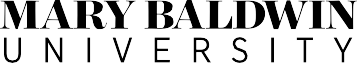 Lorem ipsum dolor sit amet, consectetur adipiscing elit. Suspendisse ullamcorper tristique mi. Morbi ac magna mi. Nullam cursus scelerisque quam sed fringilla. Suspendisse non blandit neque, nec molestie velit. Donec sagittis ex dolor, in porttitor quam tempus faucibus. Curabitur eu leo in enim accumsan efficitur. Maecenas sagittis turpis sit amet purus imperdiet consectetur. Ut at fringilla neque, sit amet efficitur massa. Phasellus tincidunt dolor nec maximus pharetra. Phasellus hendrerit nisl nec ex semper auctor.